        Конкурс А ну-ка девочки.Ведущий. Добрый день, дорогие ребята, уважаемые гости!!Сегодня в этом зале мы проведем конкурс "А, ну-ка, девочки!". Давайте встретим наших милых девочек – участниц нашего конкурса!Ведущий. Разрешите представить членов нашего уважаемого жюри!Называет членов жюри.Ведущий. Приветствие  участникамВам, участники, дорогие Желаем от всей души Чтоб  результаты ваши Были   хороши.Чтоб  не  знали  сегодня  усталости  И  доставили  всем  много  радости! Ведущий.  Пожелание  болельщикамБолельщики, предупреждаемЧто  будет  встреча  горяча,И  потому мы  вам  желаемБолеть  без  вызова  врача!Ведущий. Конкурс первый. «Знакомство»Командам нужно представить себя (название, девиз, эмблема и т.д.)1)   Представление  команд.Команда  5-А класса _______Дружба.__________Команда  5-Б класса ___Звездочки.______________Команда 5-В  класса ______Веснушки.____________2)  Конкурс разминка. «Кулинарные догонялки». По 6 вопросов Каждой  команде  задается    загадки  по  очереди:1. Фирменное блюдо сороки – воровки (каша).2. Деликатес из кабачков (икра).3. Картофель всмятку (пюре).4. Макси - пирожное (торт).5. То, что осталось от варенья, когда из него съели все ягоды (сироп).6. Булочное изделие, которым можно порулить (баранка).7. Продукт, которым собиралась позавтракать ворона (сыр).8. Блюдо, приготовленное с участием коровы и курицы (омлет).9. Фруктовый кефир по-нашему (йогурт).10 Баранка – недомерок (сушка).11.Птица, попавшая в суп за свои думы (индюк).12.Название каши, которую вылил за окно Дениска Кораблёв (манная).13.Что съел Буратино в харчевне, заплатив за себя, кота и лису золотой? (корочку хлеба).14.Что вызвало бессонницу у принцессы? (горошина).15.Раздорный фрукт. (яблоко).16. Абрикос, объявивший сухую голодовку. (курага).17. Какая из нот не нужна для компота? (соль).18.Фрукт, который обожают боксёры. (груша). Ведущий. 3.Конкурс «Я – повар» (вытаскивают карточку с названием блюда)Задание. Запишите за одну минуту, какие продукты вам необходимы, чтобы сварить:- борщ, - плов, - фасолевый суп.4. Конкурс «Сиамские близнецы»От каждой команды по два человека. Нужно обняться друг с другом так, чтобы свободными оказались правая рука одного и левая – другого участника команды. В таком положении выполнить следующее:- Вдеть нитку в иголку.Ведущий. 5 конкурс «Чей нос лучше». Участникам завязывают глаза и предлагают по запаху определить предметы, находящиеся на подносе:1 команде - лавровый лист2 команде – кофе 3 команде – мандарин 4 команде – огурец 6. Конкурс « Комплексный обед»Представьте, что вас пригласили на царский пир. Там на столах были выставлены разные угощения, но все на букву «К». В течение 5 минут каждая команда на листках бумаги записывает возможные кушанья.(Участники читают названия по очереди. Кто назвал последним - присуждается балл).7. Конкурс «Смекалка» для болельщиков. (пока девочки работают)1. К тебе пришли гости, а в холодильнике - бутылка лимонада, пакет с ананасовым соком и бутылка минеральной воды. Что ты откроешь в первую очередь? (Холодильник)2. Из какой посуды нельзя есть? (Из пустой)3. Как принести воду в дырявом ведре? (Заморозить её)4. Батон разрезали на три части. Сколько сделали разрезов? (Два)5. Что легче - 1 кг ваты или 1 кг железа? (Одинаково)6. Что сырым не едят, а сварят - выбросят? (Лавровый лист)7. Какой рукой лучше размешивать чай? (Лучше размешивать ложечкой)8. Сколько яиц можно съесть натощак? (Одно, все остальные будут съедены не натощак)9. Сколько будет 10 раз по 100 грамм? (Килограмм)10. Сколько горошин могут войти в обыкновенный стакан? (Ни одной, горошины не ходят)11. Что с пола за хвост не подымешь? (Клубок ниток)12. Одно яйцо варится 3 минуты. Сколько будут варится 2 яйца? (3 минуты)13. Как правильно сказать: "Не вижу белый желток" или "Не вижу белого желтка"? ( И так, и так не правильно, поскольку желток желтый). Ведущий. 8. Конкурс “Грация”.В этом конкурсе проверим грациозность наших милых девочек.Ваша задача с книгой на голове обойти стул, вернуться обратно, передать книгу следующей участнице и так по порядку. Руками книгу при ходьбе не трогать.Ведущий. 9.  Конкурс  «Пантомима».Капитану команды  дается  задание  на  карточке.  Оставшиеся  члены  команды  должны    определить, что  изображает  капитан   команды.Задание: а) чистил  картошку  и порезал  палец;               б) мыл  посуду  и  уронил чашку;               в) генеральная  уборка  квартиры.Г) мама собирает ребенка в школу        Ведущий. 10. конкурс «Художница»Нужна 1 девочка из команды. Девочки с завязанными глазами рисуют элемент цветка, начинаем по моей команде. У кого получится более правдоподобный цветок получает 4 балла, и так по убывающей.11. Конкурс «Умелые ручки»Нужна 1 девочка из команды. Ваша задача с помощью иглы пришить пуговицу. Кто сделает это быстрее, крепче и аккуратнее получит 4 балла, команда, занявшая последнее место 1 балл.12. Конкурс капитанов-эрудитов.1. В раздевалке я служу, на весу пальто держу. (Вешалка)
2. Шоколадный напиток, рекламируемый кроликом («Несквик»)
3. Самая главная песня страны. (Гимн)
4. Сказочный герой с пропеллером. (Карлсон)
5. Как ещё называют крокодила? (Аллигатор)1. Специальный баллон для тушения пожара. (Огнетушитель)
2. Мучитель кукол с длинной бородой. (Карабас-Барабас)
3. Самое лучшее время для школьников. (Каникулы)
4. Дождь, снег, град – одним словом. (Осадки)
5. Персональный транспорт младенца. (Коляска)1. Непромокаемые трусики для малышей. (Памперс)
2. Мостик из цветных капелек дождя. (Радуга)
3. Любимый кот дяди Фёдора (Матроскин)
4. Он нарисован на пиратском флаге (Череп)
5. «Съел – и порядок». («Сникерс»)1. Виден край, а не дойдёшь. (Горизонт)
2. Поросёнок-телезвезда. (Хрюша)
3. Как называется то, что можно видеть, а на самом деле не существует? (Мираж)
4. Великий датский сказочник. (Андерсен)
  13.Конкурс « Мотальщицы».Каждой команде предлагается перемотать нитки с одного клубка на другой и отгадать загадку, написанную на листочке, вложенном в клубок. Длина ниток во всех клубках одинакова. Нитки перематываются по команде ведущего. Чья команда первой перемотает нитки, поднимает руку, и ей присуждается очко. Дополнительное очко участница получает за отгаданную загадку.Ведущий.Закончился конкурс,Закончилась встреча,Настал расставания час.Мы все чуть устали,Но нас согревалиУлыбки и блеск ваших глаз.Награждение команд.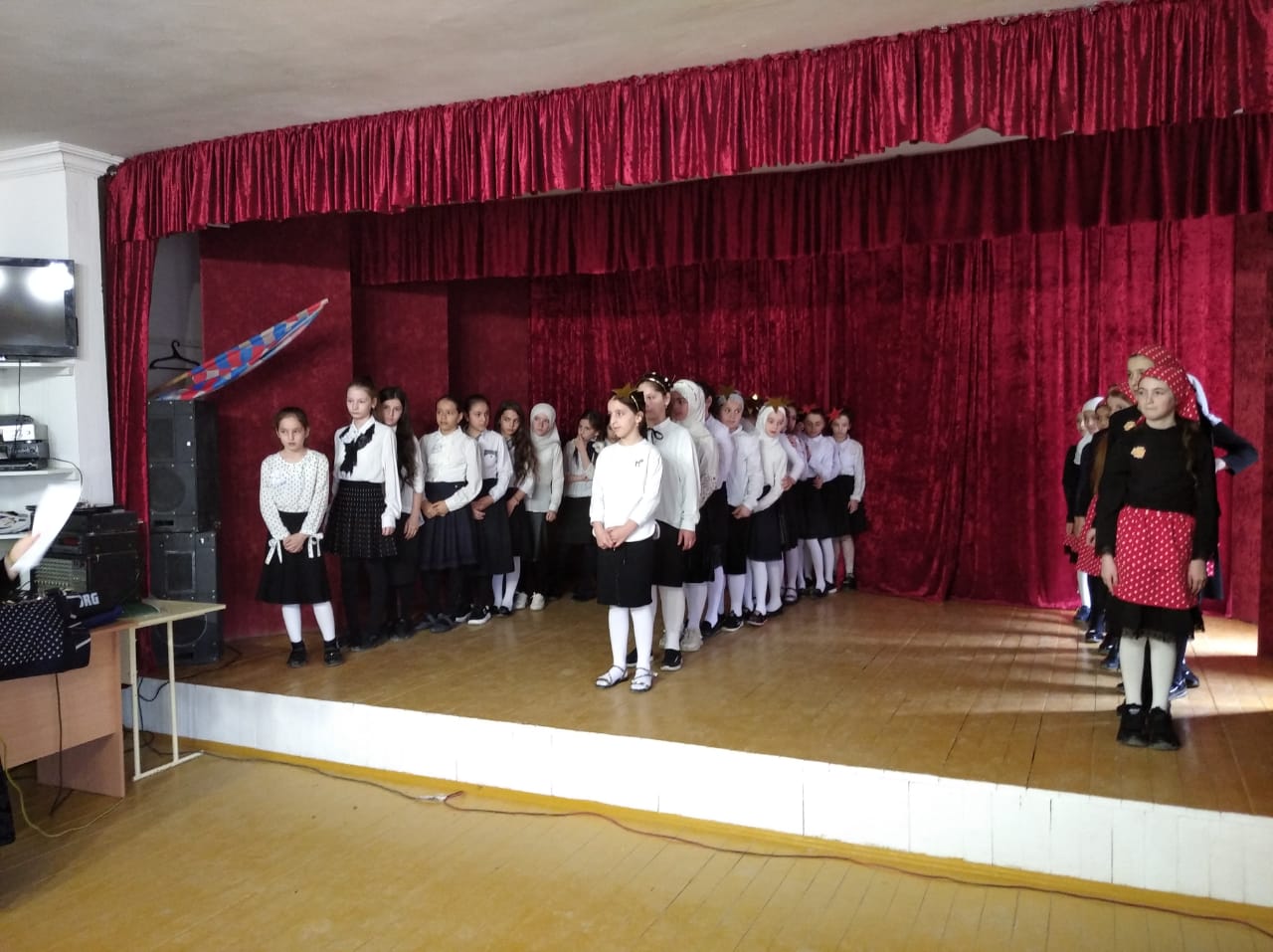 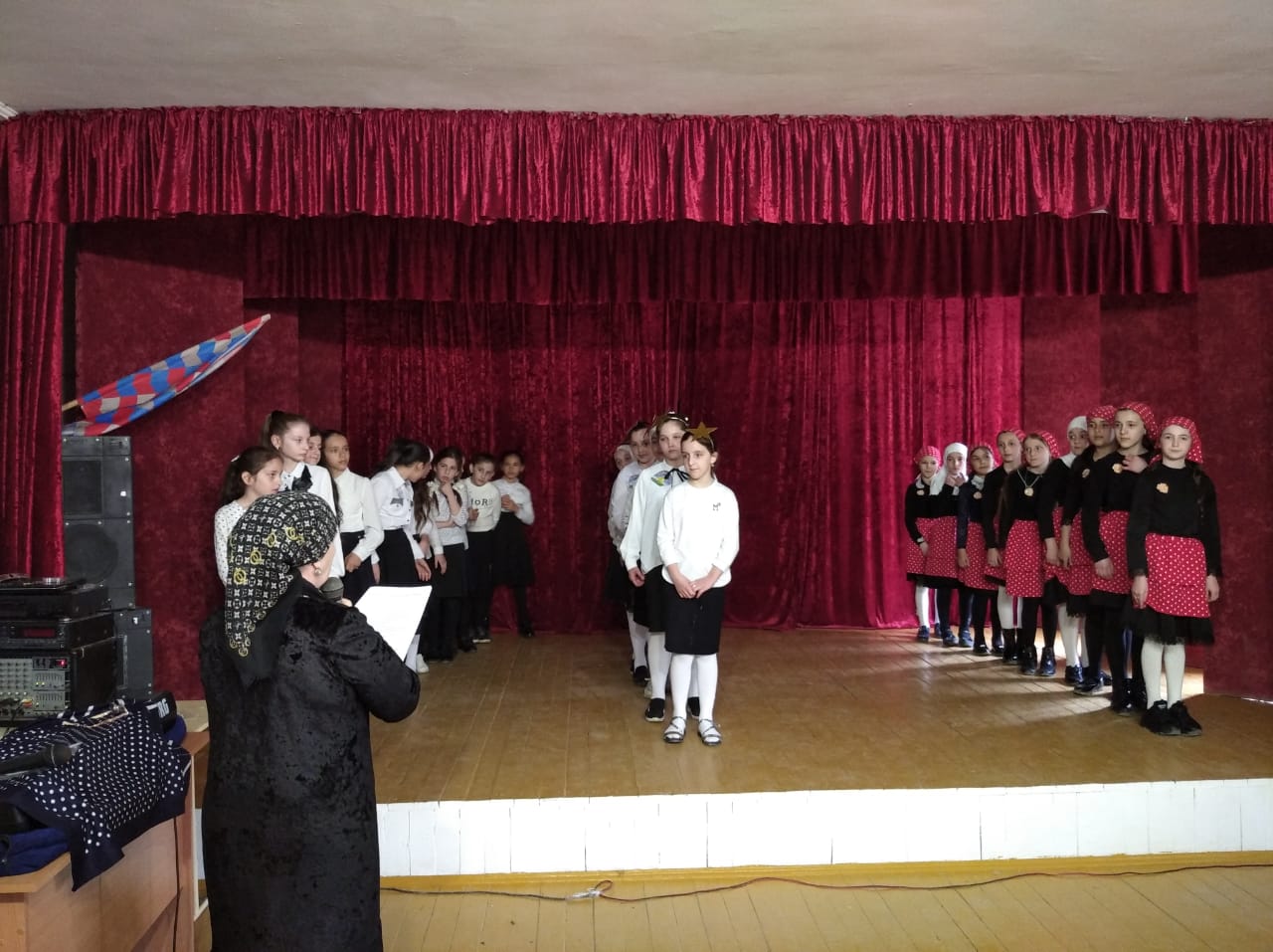 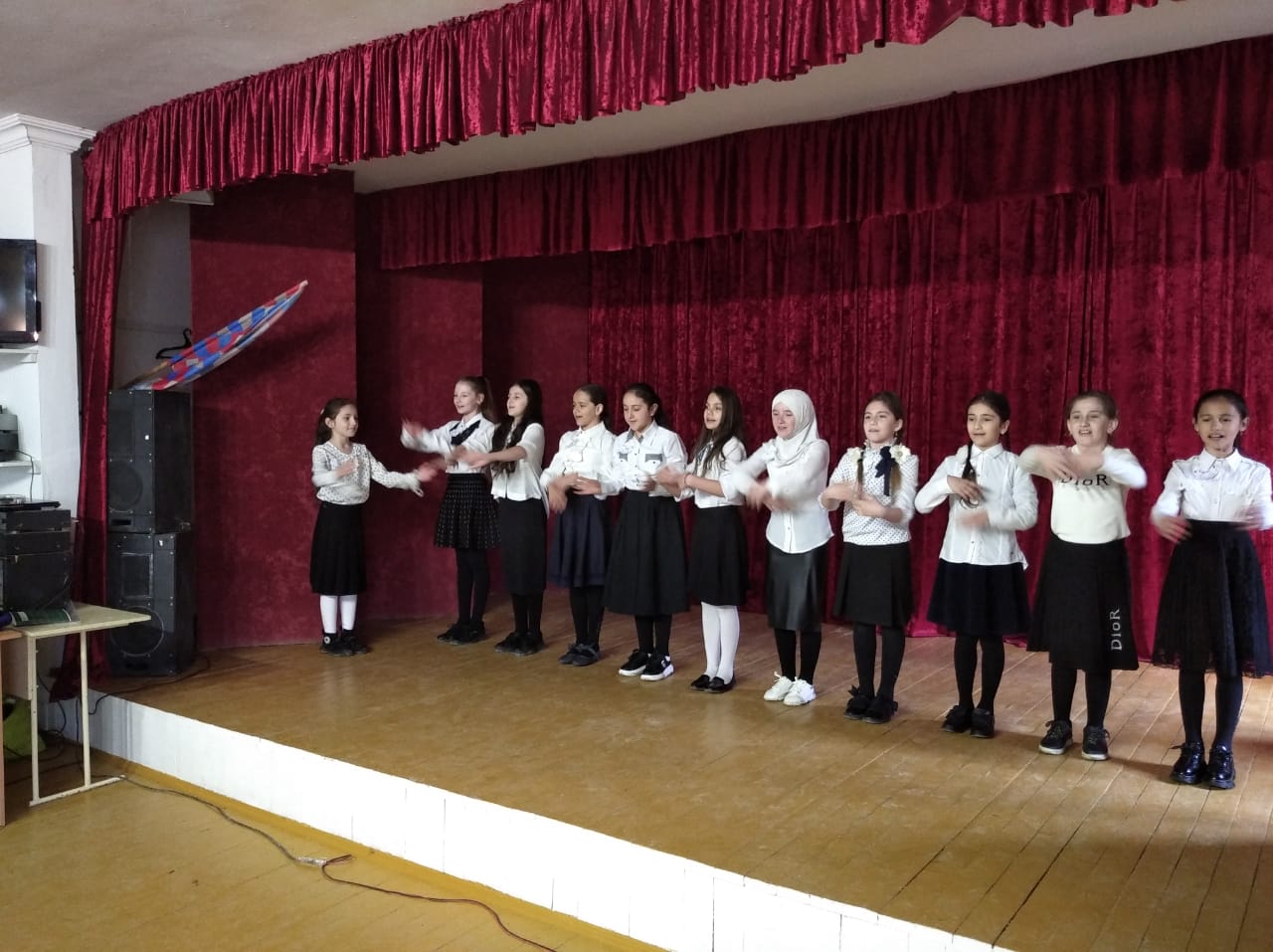 